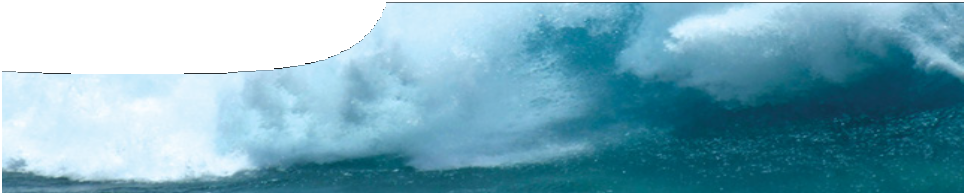 ComponentsPurposeTo Elaborate and extend students’ understandings of the wave properties of tsunamis. The resourcemay also be used to evaluate student understandings of wave properties, their ability to interpret information and data, and make connections between science and its influence on society.OutcomesStudents:interpret data and information to explain events caused by tsunamis; andexplain the importance of science in society.Activity summaryTechnical requirementsThe teacher guide, fact sheet and worksheet require Adobe Reader (version 5 or later), which is a free download from www.adobe.com. The worksheet is also provided in Microsoft Word format.Using this resourceThis SPICE resource is intended to challenge students to apply their understanding of mechanical wave properties to solve questions based upon the 2004 Boxing Day tsunami. Some of the answers to the worksheet Tsunami problems appear in the fact sheet Tsunami! Waves of destruction, so the fact sheet may be distributed once students have completed the worksheet.The importance of ocean depthOcean depth has a strong influence on tsunami characteristics. As depth decreases, wave speed and wavelength also decrease. As a wave approaches shallow waters it also increases in height.In the open ocean, where the seafloor is over four kilometres below the surface, the Boxing Day tsunami would have been travelling at up to 700 km h-1 with a massive wavelength of nearly 100 km. Such a large wave would have taken almost an hour to pass. To a boat in the open ocean the rapidly moving wave would have been a gentle, undetectable rise and fall.However, as the wave approached shore its speed rapidly dropped, its wavelength shrunk and its height increased massively. Scientists estimated that the run-up height of the wave on the western coast of Indonesia reached 30 m (1). Banda Aceh, on the northern coast, had waves of 10 – 15 m. Considering that the wave was measured to be just 60 cm tall in the open ocean this represents a 50-fold increase in height.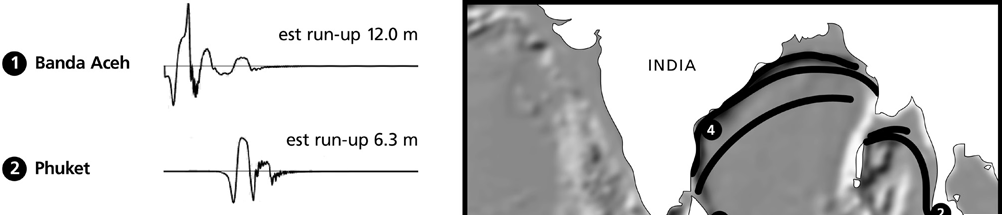 1) Borrero, J.C. (2005). Field Data and Satellite Imagery of Tsunami Effects in Banda Aceh. Science Magazine 308(5728), 1596.Worksheet activitiesSome issues that may be raised from the worksheet are discussed below.Question 1The readings at the left clearly indicate a time when the wave struck each location. Students can then multiply the number of hours it took for the wave to strike by the estimated average speed of the wave, 700 km h-1. The calculated figure is an estimate of distance to the wave origin.Students can then draw arcs from each location, using a compass, to show possible points of origin for the earthquake. In theory, if the wave was travelling at a uniform speed, this method of triangulation will give a clear single point of origin where each arc intersects.The students should find that there is no single point of origin and conclude that either there was an area of origin (rather than a single point) or that the method is flawed. In either case, they need greater understanding of factors affecting wave speed.Question 2Plotting the graphs should show that changing ocean depth has a dramatic effect upon wave speed and wavelength. So triangulation (question 1) does not necessarily locate a point of origin unless ocean depth is taken into account.Question 3As a tsunami interacts with the ocean floor and run-up height increases, some kinetic energy is converted to potential energy. In addition, some kinetic energy is transferred from the wave to sand and rocks over which it passes (e g as heat energy).Question 4Estimating the point of origin in this question can be achieved by finding the perpendicular bisection of chords from the spreading wave. To lessen the effect of shallow water, these should be drawn in areas where waves are in deep water and still hold a radial shape. Intersection of student’s chords should give a fair estimation of the point of origin (just to the west of Aceh).Question 5Students should realise that the distance of the 90-minute warning line from the coast is directly related to ocean depth (i e a line close to the coast indicates shallow water where the tsunami will travel slowly).Question 6Perhaps the most surprising fact is that the tsunami does not necessarily hit nearby towns first (i e those closer to the earthquake origin), nor are wave heights necessarily directly related to distance from origin (compareCarnarvon and Bunbury). The shape of the seafloor near a town has a dramatic effect on wave height and arrival time.There is a pattern to the arrival time of the waves: most seem to arrive around the same time on Boxing Day. The wave travels rapidly through deep water and then slows in shallow water. Another factor to discuss is tide height in different areas.Clues to the discrepancy between Geraldton and other sites may be gleaned from the map. Encourage students to consider how the Abrolhos Islands off Geraldton may affect wave speed. A second discussion point is that tsunamis, like all waves, can diffract around objects that are narrower than the wavelength, and constructive and destructive interference can occur. Might this have led to high amplitude waves at Geraldton?Associated SPICE resourcesMechanical waves 4: Tsunami problems may be used in conjunction with related SPICE resources to address the broader topic of mechanical waves.AcknowledgementsConcept design: Bob Fitzpatrick (Armadale Senior High School). Science advisor: Professor Charitha Pattiaratchi (School of Environmental Systems Engineering, The University of Western Australia). Production by DUIT Multimedia (The University of Western Australia).SPICE resources and copyrightAll SPICE resources are available from the Centre for Learning Technology at The University of Western Australia (“UWA”). Selected SPICE resources are available through the websites of Australian State and Territory Education Authorities.Copyright of SPICE Resources belongs to The University of Western Australia unless otherwise indicated.Teachers and students at Australian and New Zealand schools are granted permission to reproduce, edit, recompile and include in derivative works the resources subject to conditions detailed at spice.wa.edu.au/usage.All questions involving copyright and use should be directed to SPICE at UWA.Web: spice.wa.edu.au Email: spice@uwa.edu.au Phone: (08) 6488 3917Centre for Learning Technology (M016) The University of Western Australia35 Stirling HighwayCrawley WA 6009NAMEDESCRIPTIONAUDIENCE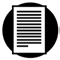 Tsunami problemsteacher guideThis shows how the resource may be used to engage student interest in the properties of mechanical waves. It provides advice on the use of the various learning assets and suggests questions for group discussion.teachers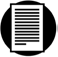 Tsunami! Waves of destructionfact sheetThis shows students how the characteristics of tsunamis change with varying water depth and reveals how the 2004 Boxing Day tsunami spread out around the globe.students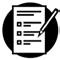 Tsunami problemsworksheetThis offers a range of problems for students to solve in the context of the Boxing Day tsunami. Where did it originate, how did the waves spread out and what effect did the geography of the sea-floor and coastlines have upon the waves where they crashed ashore?studentsACTIVITYPOSSIBLE STRATEGYDistribute the fact sheet Tsunami! Waves of destruction to students and clarify any questions that students have regarding the information presented.Think, Pair, Share to identify questions that require clarificationDistribute the worksheet Tsunami problems.Students work individually or in groups to respond to questions posed.individual or small groupDiscuss responses to questions. The background sheet, Tsunami physics in Mechanical waves 1: The physics of tsunamis, and this guide provide additional information to support teachers in this discussion.callout with each group responsible for presenting responses to a specific questionan envoy strategy could also be usedDESCRIPTIONLEARNING PURPOSEMechanical wavesThis learning pathway shows how a number of SPICE resources can be combined to teach the topic of mechanical waves.Mechanical waves 1: The physics of tsunamisVideo and a fact sheet compare surface waves with tsunami waves.EngageThe sequence overview in Mechanical waves contains suggested Explore activities suitable for use at this point.ExploreMechanical waves 2: Wave propertiesThis resource includes a learning object (in which students interact with a variety of waves to understand their properties), and associated student worksheets.ExplainMechanical waves 3: Graphing wavesThese student worksheets describe experiments with longitudinal waves.ElaborateMechanical waves 4: Tsunami problemsThese student worksheets cover a range of problems concerning the physics of tsunamis and other waves.ElaborateThe sequence overview in Mechanical waves contains suggested Explore/Explainactivities suitable for use at this point.Explore/ExplainMechanical waves 5: The physics of whale strandingAn interview with physicist Dr Ralph James illustrates how his research into microwaves led him to develop and test a theory to explain whale beaching.Elaborate